   Listen and circle the right answer:   Write      or      :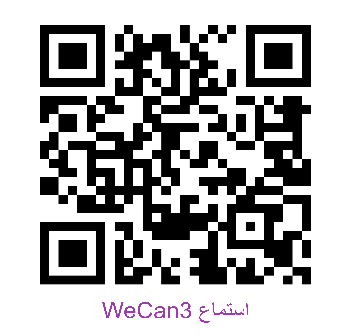 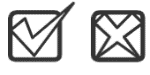 Audio: https://youtu.be/cNAKfmORR4YForms: https://forms.office.com/Pages/ShareFormPage.aspx?id=b4OQU5QpqkK9sELnf3f9C84PUFGeBGBFuY4-jPdGsvZUQ1VGNDI3RVIySDRIOVNJOUgxUDhVTlJLVi4u&sharetoken=5Ol5hkdwprUR0Wl9fZl4 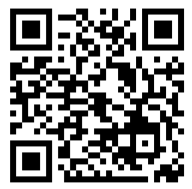 Listen and choose Listen and choose 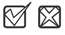 Listen and tick         .    Audio 1:https://youtube.com/watch?v=GkwMkGxvAqo&feature=share&si=EMSIkaIECMiOmarE6JChQQAudio 2:https://youtube.com/watch?v=VK1qwQ-q1SE&feature=share&si=EMSIkaIECMiOmarE6JChQQListen and choose Audio: https://youtu.be/cNAKfmORR4YForms: https://forms.office.com/Pages/ShareFormPage.aspx?id=b4OQU5QpqkK9sELnf3f9C84PUFGeBGBFuY4-jPdGsvZUQ1VGNDI3RVIySDRIOVNJOUgxUDhVTlJLVi4u&sharetoken=5Ol5hkdwprUR0Wl9fZl4(يمكن استخدام الروابط مباشرة من هنا في حالة عدم فتح الروابط السابقة )نموذج 2 ( الصف السادس )وهنا اختبار  ( استماع ) على شكل فورمز من 10 اسئلة 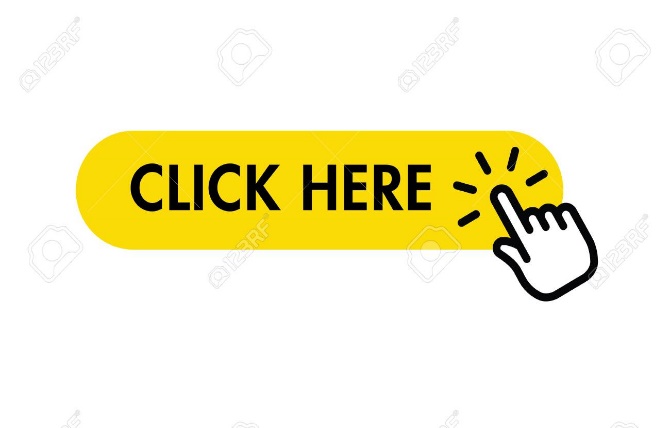 وهنا سأضع لكم روابط الفيديوهات التي استخدمتها في الاستماع من أراد استخدامها بشكل مستقل أو التعديل على نمط الأسئلة أو عرضها للطلاب/ الطالبات  للتدريب عليها مسبقافيمكن استخدام الفيديوهات بروابط جاهزة     طريقة اختبار الاستماع :       * الصفحة الأولى التي بها الاسئلة والخيارات توزع على الطلاب / الطالبات .       * من الأفضل قراءة الخيارات أولا قبل البدء في سماع المقاطع .        * يتم تشغيل المقطع على كل سؤال من قبل المعلم / هـ ويعطي الطلاب وقت للإجابة  .        * درجة على كل سؤال .   (  5 درجات هو مجموع درجات الاستماع + 5 درجات مجموع درجات التحدث =  10 درجات ترصد في برنامج نور )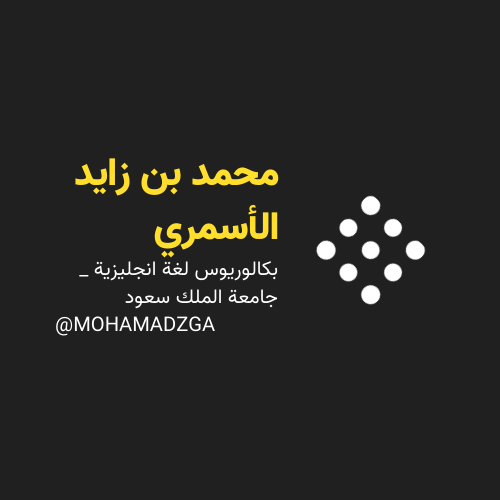 المملكة العربية السعوديةالمملكة العربية السعودية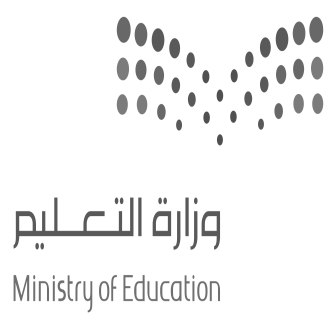 المادة:المادة:اللغة الانجليزية (شفوي)اللغة الانجليزية (شفوي)وزارة التعليموزارة التعليمالصفالصف4 و5و6 ابتدائي4 و5و6 ابتدائيالادارة العامة للتعليم ب______الادارة العامة للتعليم ب______التاريخ:التاريخ:/04/1445 هـــ/04/1445 هـــمدرسة________الابتدائيةمدرسة________الابتدائيةالزمن:الزمن:نصـف ساعةنصـف ساعةاختبار نهاية الفصل الدراسي الأول– الدور الأول للعام الدراسي 1445 هــــــاختبار نهاية الفصل الدراسي الأول– الدور الأول للعام الدراسي 1445 هــــــاختبار نهاية الفصل الدراسي الأول– الدور الأول للعام الدراسي 1445 هــــــاختبار نهاية الفصل الدراسي الأول– الدور الأول للعام الدراسي 1445 هــــــاختبار نهاية الفصل الدراسي الأول– الدور الأول للعام الدراسي 1445 هــــــاختبار نهاية الفصل الدراسي الأول– الدور الأول للعام الدراسي 1445 هــــــاختبار نهاية الفصل الدراسي الأول– الدور الأول للعام الدراسي 1445 هــــــاختبار نهاية الفصل الدراسي الأول– الدور الأول للعام الدراسي 1445 هــــــاختبار نهاية الفصل الدراسي الأول– الدور الأول للعام الدراسي 1445 هــــــاختبار نهاية الفصل الدراسي الأول– الدور الأول للعام الدراسي 1445 هــــــالاستماع 5التحدث 5المجموع 10الاسم ثلاثيالفصل    /    /رقم الكشف  رقم الكشف  Ken is eating    chips - cheese – chocolate   . Play         I play   tennis – football – basketball   . Does your father play golf? No, he    can’t – don’t   - doesn’t   .It’s a      squid – starfish – jellyfish  .How do you spell       M-A-S-H     – W-A-C-H    – W-A-S-H    .What do you think about it? I think it’s   slow - small – cute  . Whose – Who is – Where   shoes are these?They are Steve’s.What sport does Omar like?He likes   sky diving – rock climbing – horse riding    .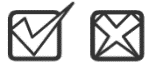 His sister feeds the fish and sets the table.   (           )Saeed is 10 years old and he lives in Riyadh.  (           )المملكة العربية السعوديةالمملكة العربية السعوديةالمادة:المادة:اللغة الانجليزية (شفوي)اللغة الانجليزية (شفوي)وزارة التعليموزارة التعليمالصفالصفالسادس الابتدائيالسادس الابتدائيالادارة العامة للتعليم ب______الادارة العامة للتعليم ب______التاريخ:التاريخ:/04/1445 هـــ/04/1445 هـــمدرسة________الابتدائيةمدرسة________الابتدائيةالزمن:الزمن:نصـف ساعةنصـف ساعةاختبار نهاية الفصل الدراسي الاول – الدور الأول للعام الدراسي1445 هـاختبار نهاية الفصل الدراسي الاول – الدور الأول للعام الدراسي1445 هـاختبار نهاية الفصل الدراسي الاول – الدور الأول للعام الدراسي1445 هـاختبار نهاية الفصل الدراسي الاول – الدور الأول للعام الدراسي1445 هـاختبار نهاية الفصل الدراسي الاول – الدور الأول للعام الدراسي1445 هـاختبار نهاية الفصل الدراسي الاول – الدور الأول للعام الدراسي1445 هـاختبار نهاية الفصل الدراسي الاول – الدور الأول للعام الدراسي1445 هـاختبار نهاية الفصل الدراسي الاول – الدور الأول للعام الدراسي1445 هـاختبار نهاية الفصل الدراسي الاول – الدور الأول للعام الدراسي1445 هـاختبار نهاية الفصل الدراسي الاول – الدور الأول للعام الدراسي1445 هـالاستماع 5التحدث 5المجموع 10أسم الطالبالفصلسادس /سادس /رقم الكشف  رقم الكشف  Where do you live?Where do you live?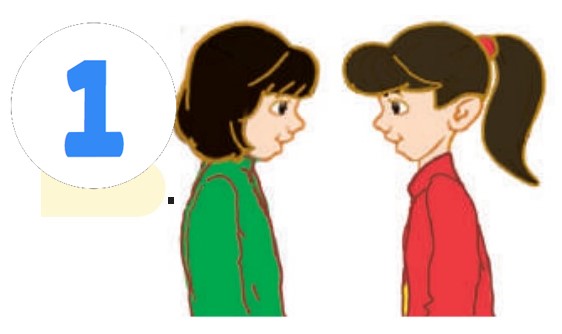 I live in Abah.I live in Riyadh.I live in Jeddah.It can biteIt has bigger teeth than a dolphinIt can biteIt has bigger teeth than a dolphin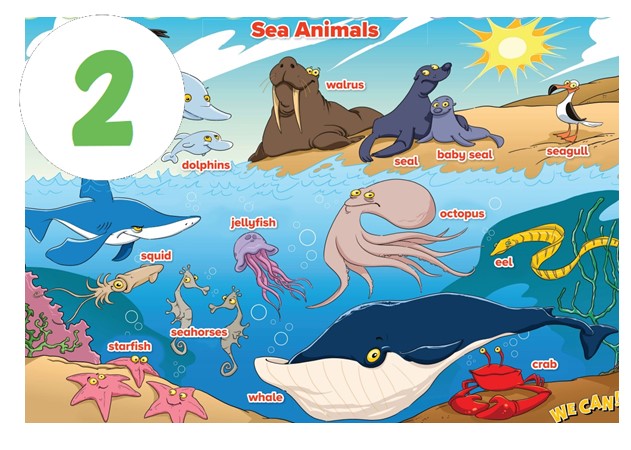 Seal.Shark.Starfish.What sport or activity do you like?   I like ______ What sport or activity do you like?   I like ______ 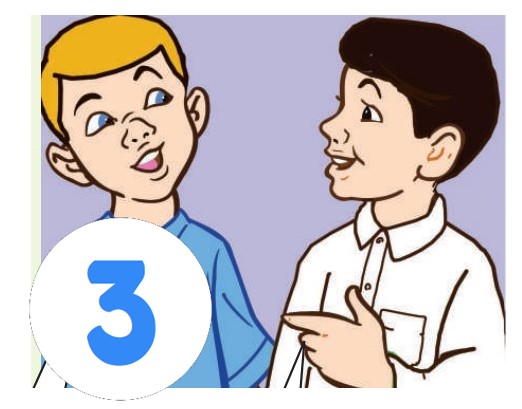 football.basketball.volleyball.How do you spell ____?How do you spell ____?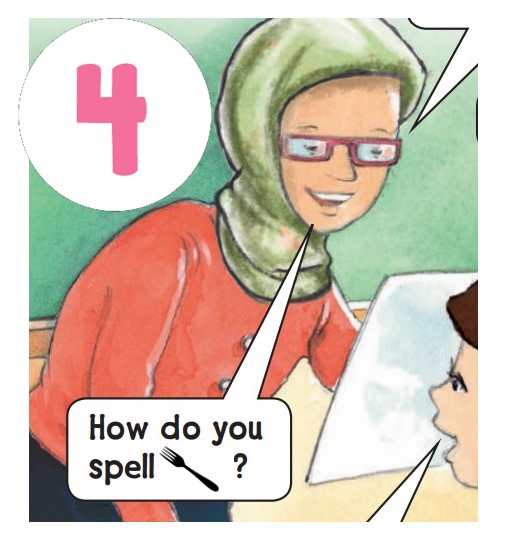 F – I – N – E .F – O – U – R .F – O – R – K .Does your father play golf? Does your father play golf? 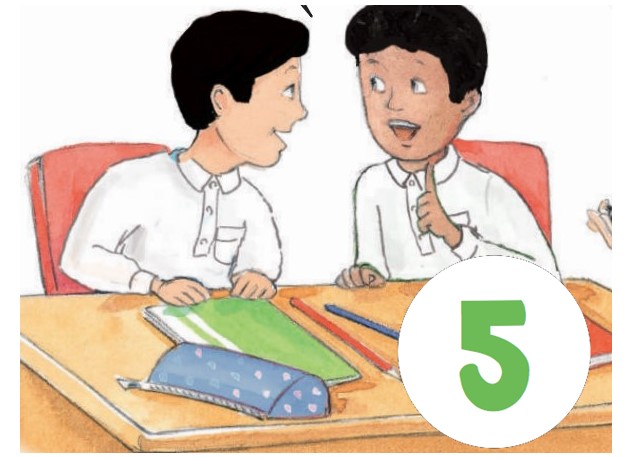 Yes, he does.No, he doesn’t .No, he likes tennis.Their_______is near the center of town.Their_______is near the center of town.villahouseapartment Omar’s dad is a____________ .Omar’s dad is a____________ .teacher.policeman.businessman.They like to ______ in their room.They like to ______ in their room.playsleepstudyOmar and his friends live in Makkah.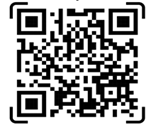 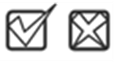 Omar his two sisters. المملكة العربية السعوديةالمملكة العربية السعوديةالمادة:المادة:اللغة الانجليزية (شفوي)اللغة الانجليزية (شفوي)وزارة التعليموزارة التعليمالصفالصفالرابع الابتدائيالرابع الابتدائيالادارة العامة للتعليم ب______الادارة العامة للتعليم ب______التاريخ:التاريخ:/04/1445 هـــ/04/1445 هـــمدرسة________الابتدائيةمدرسة________الابتدائيةالزمن:الزمن:نصـف ساعةنصـف ساعةاختبار نهاية الفصل الدراسي الاول – الدور الأول للعام الدراسي1445 هـاختبار نهاية الفصل الدراسي الاول – الدور الأول للعام الدراسي1445 هـاختبار نهاية الفصل الدراسي الاول – الدور الأول للعام الدراسي1445 هـاختبار نهاية الفصل الدراسي الاول – الدور الأول للعام الدراسي1445 هـاختبار نهاية الفصل الدراسي الاول – الدور الأول للعام الدراسي1445 هـاختبار نهاية الفصل الدراسي الاول – الدور الأول للعام الدراسي1445 هـاختبار نهاية الفصل الدراسي الاول – الدور الأول للعام الدراسي1445 هـاختبار نهاية الفصل الدراسي الاول – الدور الأول للعام الدراسي1445 هـاختبار نهاية الفصل الدراسي الاول – الدور الأول للعام الدراسي1445 هـاختبار نهاية الفصل الدراسي الاول – الدور الأول للعام الدراسي1445 هـالاستماع 5التحدث 5المجموع 10الاسم ثلاثيالفصلرابع /رابع /رقم الكشف  رقم الكشف  Ken is eating……Ken is eating……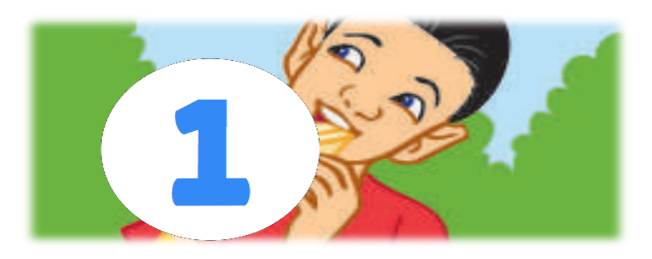 chips.cheese.chocolate.Play. I play ……...Play. I play ……...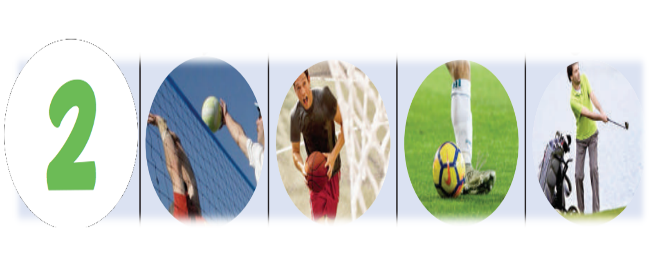 tennis.football.basketball.does your father play golf?No, he ______ does your father play golf?No, he ______ 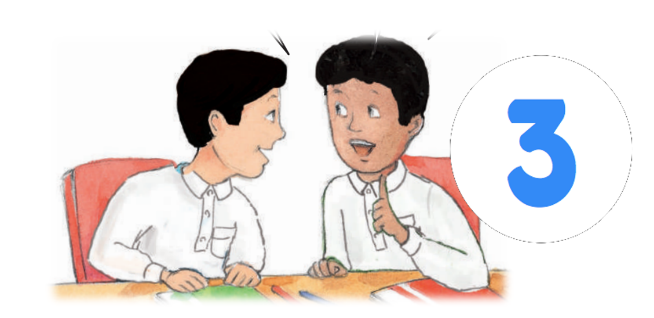 can’t.don’t.doesn't.What animal is it?What animal is it?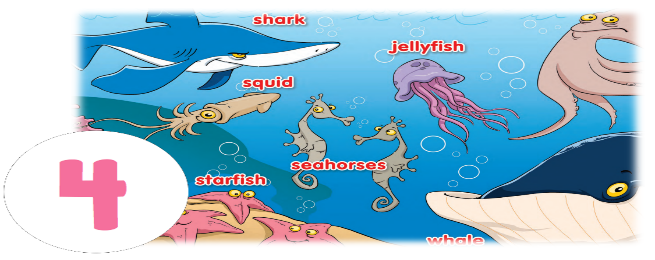 It’s a squid. It’s a starfish. It’s a jellyfish. How do you spell _____? How do you spell _____? 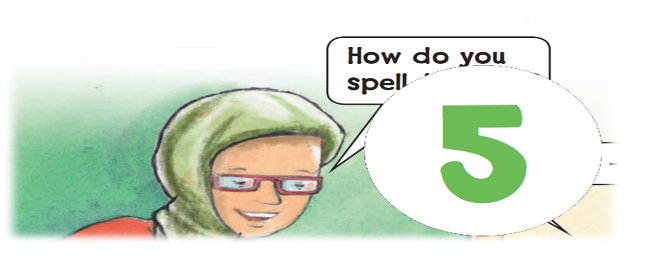 M-A-S-HW-A-S-HW-E-C-Nالمملكة العربية السعودية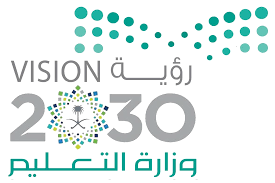 اسم الطالب/ه .........................وزارة التعليمرقم الجلوس : .........................إدارة التعليم بالمادة : انجليزي    مكتب التعليم بالزمن : حصة دراسية ابتدائية الصف : السادس                 فصل (     )اسم المصحح /هالتوقيع  :الاستماع   :                       / 5 درجات اسم المراجع   :هالتوقيع  : التحدث    :                       /  5 درجات المجموع   :                       / 10 درجاتنموذج (2)    اختبار شفهي ( استماع ) نهاية الفصل الدراسي الأول للعام الدراسي 1444– لغة انجليزية –– للصف السادس ابتدائينموذج (2)    اختبار شفهي ( استماع ) نهاية الفصل الدراسي الأول للعام الدراسي 1444– لغة انجليزية –– للصف السادس ابتدائينموذج (2)    اختبار شفهي ( استماع ) نهاية الفصل الدراسي الأول للعام الدراسي 1444– لغة انجليزية –– للصف السادس ابتدائيhttps://k.top4top.io/m_2480ll4aa1.mp4https://k.top4top.io/m_2480ll4aa1.mp4https://k.top4top.io/m_2480ll4aa1.mp4Q1:How old is Nora? Q1:How old is Nora? Q1:How old is Nora? 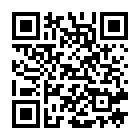 10 years old .A11 years old .B12 years old .  CQ2: What is the sea animal did you guess?           Q2: What is the sea animal did you guess?           Q2: What is the sea animal did you guess?           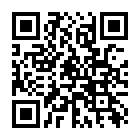  A Crab.AA Jellyfish.  BA Whale.  CQ3: What is the sound did you hear ?                 Q3: What is the sound did you hear ?                 Q3: What is the sound did you hear ?                 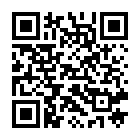 ouAoyBoeCQ4: What sport do you play?    Q4: What sport do you play?    Q4: What sport do you play?    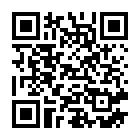 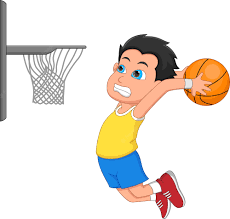 A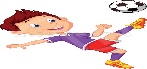 B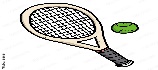 CQ5: Choose :  Q5: Choose :  Q5: Choose :  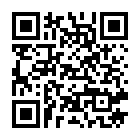 Sports . AChores . Bالسؤالرابط المقطع ع اليوتيوبQ1https://youtu.be/q3a4yxOoOWsQ2https://youtu.be/alNgo6i8wuMQ3https://youtu.be/7MstcvKbixwQ4https://www.youtube.com/watch?v=e36FBGjju5MQ5https://youtu.be/4V9wZ3uEtdMWe can 3https://youtu.be/4ehAj2SBXSshttps://youtu.be/7MstcvKbixwhttps://youtu.be/thDExNzn68chttps://youtu.be/Orq_nzq9d78https://youtu.be/alNgo6i8wuMhttps://youtu.be/VxkS8SdmyP0https://youtu.be/BHg6VcRtcmghttps://youtu.be/68HIz8VqIG8https://youtu.be/sbfxDRm3zlchttps://youtu.be/krhQvodV6K0https://youtu.be/q3a4yxOoOWshttps://youtu.be/e36FBGjju5M